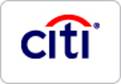                                                 MANUAL                             OF CITIBANK N. A. SOUTH AFRICA BRANCH       Prepared in accordance withSection 51 of the Promotion of Access toInformation Act, No 2 of 2000(A Private Body)Last update: March 2006INTRODUCTIONGeneralThe Promotion of Access to Information Act, No 2 of 2000 (“the Act”) was enacted on 3 February 2000, giving effect to the constitutional right of access to any information held by the State and any information that is held by another person and that is required for the exercise or protection of any rights.	Where a request is made in terms of the Act, the body to which the request is made is obliged to release the information, except where the Act expressly provides that the information may or must be withheld.  The Act sets out the requisite procedures to be followed by the requester when making a request.Purpose of the ManualThis Manual is intended to foster a culture of transparency and accountability within the financial services industry of which this legal entity forms a part, to give effect to the right to information where that information is required for the exercise or protection of a right and to actively promote a society in which the people of South Africa have effective access to information to enable them to more fully exercise and protect their rights.In support of the promotion of effective governance of private institutions, Citibank N. A., South Africa branch (“Citigroup”) recognize the fundamental goal of the enabling legislation, namely that the people of South Africa be empowered and educated to understand their rights in terms of the Act in order for them to exercise their right of access to information.In line with section 36 of the Constitution of South Africa (Act No.108 of 1996) (“the Constitution”), which provides guidance for legitimate grounds for the limitation of Constitutional rights, section 9 of the Act recognizes that rights of access to information cannot be unlimited and should be subject to justifiable limitations.This Manual sets out the procedure to be followed by requestors and the manner in which requests shall be handled in compliance with the Act, which will enable requestors to obtain records which they are entitled to in a quick, easy and accessible manner.  This Manual has been drafted in accordance with the generic manual for the financial services industry, which has been submitted to the Human Rights Commission by the Compliance Institute of South Africa.PART 1CONTACT DETAILSCONTACT DETAILSInformation Officer: 	Meg Pillay	Postal address:	P O Box 1800	SAXONWOLD	2132	SOUTH AFRICA	Physical address:	145 West Street	SANDOWN	SANDTON	2196	E-mail address:	Magashini.pillay@citi.com2.2	General information:	Name of private body:	Citibank N.A. South Africa branch	Postal address:	P O Box 1800	SAXONWOLD	2132	SOUTH AFRICA	Physical address:	145 West Street	SANDOWN	SANDTON         2196	Telephone number:	(+27)(11) 944-1000	Facsimile number:	(+27)(11) 944-0856	Internet site address:	http://www.Citi.comPART IIGUIDE OF SOUTH AFRICAN HUMAN RIGHTS COMMISSIONThe South African Human Rights Commission has published a guide contemplated in section 10 of the Act. The guide contains such information as may reasonably be required by a person who wishes to exercise any right contemplated in the Act.  Any enquiries regarding this guide should be directed to:	The South African Human Rights Commission	PAIA Unit (The Research and Documentation Department)	Postal address:	Private Bag X2700	HOUGHTON	2041	Telephone number:			(+27)(11) 484-8300	Facsimile number:			(+27)(11) 484-1360	Website address:			http://www.sahrc.org.za	E-mail address:			PAIA@sahrc.org.zaPART IIIPUBLICATION AND AVAILABILITY OF CERTAIN RECORDS4.	RECORDSThis section of this Manual is a reference to the records that Citigroup holds in order to facilitate a request in terms of the Act.	The information is classified and grouped according to records relating to the subjects and categories mentioned below. Access to these records may not be granted if such records are subject to the grounds of refusal which are specified below.Personnel records .1		Personal records provided by personnel	4.1.2		Records provided by a third party relating to personnel	4.1.3	Conditions of employment and other personnel-related contractual and quasi-legal records	4.1.4	Internal evaluation records and other internal records	4.1.5	Correspondence relating to personnel	4.1.6	Training schedules and materialCustomer-related recordsRecords provided by a customer to a third party acting for, or on behalf of CitigroupRecords provided by a third party to CitigroupRecords generated by, or within Citigroup relating to its customers, including transactional recordsRecords provided by a customer/client to CitigroupRecords relating to Citigroup Operational recordsDatabasesInformation TechnologyMarketing recordsInternal correspondenceProduct recordsStatutory recordsInternal Policies and ProceduresTreasury-related recordsSecurities and EquitiesRecords held by officials of Citigroup	These records include, but are not limited to, the records, which pertain to Citigroup’s own affairs.Other party records	These are:Personnel-, customer- or Citigroup records which are held by another party, as opposed to the records held by Citigroup itself.Records held by Citigroup pertaining to other parties, including without limitation, financial records, correspondence, contractual records, records provided by other parties, and records that third parties have provided which relate to contractors and suppliers.4.4.3	Citigroup may possess records, pertaining to other parties, including without limitation contractors, suppliers, subsidiary/holding/sister companies, joint venture companies, and service providers.  Alternatively, such other parties may possess records that can be said to belong to Citigroup.PART IVGROUNDS FOR REFUSAL OF ACCESS TO RECORDS	The following are the main grounds on which Citigroup may refuse a request for information–Mandatory protection of the privacy of a third party that is a natural person, which would involve the unreasonable disclosure of personal information of that natural person.Mandatory protection of the commercial information of a third party, if the records contain:Trade secrets of that third party;Financial, commercial, scientific or technical information the disclosure of which could likely cause harm to the financial or commercial interests of that third party; and/orInformation disclosed in confidence by a third party to Citigroup, if the disclosure of such information could put that third party at a disadvantage in negotiations or commercial competition.Mandatory protection of confidential information of third parties if it is protected in terms of any agreement.Mandatory protection of the safety of individuals and the protection of property.Mandatory protection of records that would be regarded as privileged in legal proceedings.The commercial activities of Citigroup, which may include -Trade secrets;Financial/commercial, scientific or technical information, the disclosure of which could likely cause harm to the financial or commercial interests of Citigroup;Information which, if disclosed, could put Citigroup at a disadvantage in negotiations or commercial competition; and/orComputer programs which are owned by Citigroup, and which are protected by copyright and intellectual property laws.Research information of Citigroup or a third party, if its disclosure would place the research at a serious disadvantage.Requests for information that are clearly frivolous or vexatious, or which involve an unreasonable diversion of resources, shall be refused.PART VREMEDIES AVAILABLE TO THE REQUESTER UPON REFUSAL OF A REQUESTInternal remedies	Citigroup does not have internal appeal procedures.  As such, the decision made by the Information Officer is final, and requesters will have to exercise such external remedies at their disposal if the request for information is refused and the requester is not satisfied with the answer supplied by the Information Officer.6.2	External remediesA requester that is dissatisfied with an information officer’s refusal to disclose information may apply to a Court for relief within 30 days of notification of the decision.Likewise, a third party dissatisfied with an Information Officer’s decision to grant a request for information may within 30 days of notification of the decision apply to a Court for relief.  For purposes of the Act, the Courts that have jurisdiction over these applications are the Constitutional Court, the High Court or any other court of similar status.PART VIREQUEST PROCEDUREThe requester must comply with all the procedural requirements contained in the Act relating to the request for access to a record.The requester must complete the prescribed form enclosed herewith in Appendix 1, and submit same as well as payment of a request fee (if applicable) and a deposit, to the Information Officer at the postal or physical address, facsimile number or electronic mail address as stated in 2.1 or 2.2 above.The prescribed form must be completed with enough particularity to at least enable the Information Officer to identify the following:The record or records requested;The identity of the requester;The form of access that is required, if the request is granted; andThe postal address or fax number of the requester.The requester must state that the information requested is required to exercise or protect a right, and clearly state what the nature of the right is to be exercised or protected.  In addition, the requester must clearly specify why the record is necessary to exercise or protect such a right.Citigroup will process the request within 30 days, unless the request contains considerations that are of such a nature that an extension of the prescribed time limit is necessitated.The requester shall be informed whether access is granted or refused.  If, in addition, the requester requires the reasons for the refusal, the requester must state the manner and the particulars so required.If a request is made on behalf of another person, then the requester must submit proof of the capacity in which the requester is making the request to the reasonable satisfaction of the Information Officer.If an individual is unable to complete the prescribed form because of illiteracy or disability, such a person may make the request orally.The requester must pay the prescribed fee, before any further processing can take place.PART VIIACCESS TO RECORDS HELD BY CITIGROUPPersonal requesterCitigroup will voluntarily provide the requested information, or give access to any record with regard to the requester’s personal information.  The prescribed fee for reproduction of the information requested will be charged.8.2 	Other requesterThis requester (other than a personal requester) is entitled to request access to information on third parties.  However, Citigroup is not obliged to voluntarily grant access.  The requester must fulfill the prerequisite requirements for access in terms of the Act, including the payment of a request and access fee.FEESThe Act provides for two types of fees, namely:A request fee, which will be a standard fee; andAn access fee, which must be calculated by taking into account reproduction costs, search and preparation time and cost, as well as postage costs.When the request is received by the Information Officer, such officer shall by notice require the requester, other than a personal requester, to pay the prescribed request fee (if any), before further processing of the request.If the search for the record has been made and the preparation of the record for disclosure, including arrangement to make it available in the requested form, requires more than the hours prescribed in the regulations for this purpose, the Information Officer shall notify the requester to pay as a deposit, the prescribed portion of the access fee which would be payable if the request is granted.The Information Officer shall withhold a record until the requester has paid the fees as indicated in Appendix 2.A requester whose request for access to a record has been granted, must pay an access fee for reproduction and for search and preparation, and for any time reasonably required in excess of the prescribed hours to search for and prepare the record for disclosure including making arrangements to make it available in the request form.If a deposit has been paid in respect of a request for access, which is refused, then the Information Officer concerned must repay the deposit to the requester.DECISIONCitigroup shall decide whether to grant or decline the request within 30 days of receipt of the request and give notice with reasons (if required) to that effect.The 30 day period within which Citigroup must decide whether to grant or refuse the request may be extended for a further period of not more than thirty days if the request is for a large number of records or the request requires a search for information held at another office of Citigroup and the information cannot reasonably be obtained within the original 30 day period.Citigroup will notify the requester in writing should an extension be required.LIST OF APPLICABLE LEGISLATIONA list of legislation in respect of which Citigroup may have obtained, created or maintained records in accordance with such legislation in the course of conducting its business, is annexed hereto marked Appendix 3.AVAILABILITY OF THE MANUALThis Manual is made available in terms of Regulation R.187 of 15 February 2002.This Manual will also be available on the website of Citigroup, being:  http://www.Citigroup.co.zaThe Manual is further available at the South African Human Rights Commission and shall be published in English in the Government Gazette.12.4	Copies of the Manual can be obtained from the Information Officer.APPENDIX 1REQUEST FOR ACCESS TO RECORD OF CITIGROUP(Section 53(1) of the Promotion of Access to Information Act, 2000)(Act No. 2 of 2000)[Regulation 10]Particulars of private body	The Information Officer:	. . . . . . . . . . . . . . . . . . . . . . . . . . . . . . . . . . . . . . . . . . . . . . . . . . . . . . . . . . . . . 	. . . . . . . . . . . . . . . . . . . . . . . . . . . . . . . . . . . . . . . . . . . . . . . . . . . . . . . . . . . . . 	. . . . . . . . . . . . . . . . . . . . . . . . . . . . . . . . . . . . . . . . . . . . . . . . . . . . . . . . . . . . . Particulars of person requesting access to the record	Full name and surname : . . . . . . . . . . . . . . . . . . . . . . . . . . . . . . . . . . . . . . . .  	 . . . . . . . . . . . . . . . . . . . . . . . . . . . . . . . . . . . . . . . . . . . . . . . . . . . . . . . . . . . .	Identity number :  . . . . . . . . . . . . . . . . . . . . . . . . . . . . . . . . . . . . . . . . . . . . . . 	Postal address : . . . . . . . . . . . . . . . . . . . . . . . . . . . . . . . . . . . . . . . . . . . . . . .	 . . . . . . . . . . . . . . . . . . . . . . . . . . . . . . . . . . . . . . . . . . . . . . . . . . . . . . . . . . . .	 . . . . . . . . . . . . . . . . . . . . . . . . . . . . . . . . . . . . . . . . . . . . . . . . . . . . . . . . . . . .	Telephone number :   . . . . . . . . . . . . . . . . . . . . . . . . . . . . . . . . . . . . . . . . . . . 	Facsimile number : . . . . . . . . . . . . . . . . . . . . . . . . . . . . . . . . . . . . . . . . . . . . .	E-mail address : . . . . . . . . . . . . . . . . . . . . . . . . . . . . . . . . . . . . . . . . . . . . . . . Capacity in which request is made, when made on behalf of another person:	 . . . . . . . . . . . . . . . . . . . . . . . . . . . . . . . . . . . . . . . . . . . . . . . . . . . . . . . . . . . .C.	Particulars of person on whose behalf request is made	Full name and surname : . . . . . . . . . . . . . . . . . . . . . . . . . . . . . . . . . . . . . . . .  	 . . . . . . . . . . . . . . . . . . . . . . . . . . . . . . . . . . . . . . . . . . . . . . . . . . . . . . . . . . . .	Identity number :  . . . . . . . . . . . . . . . . . . . . . . . . . . . . . . . . . . . . . . . . . . . . . . Particulars of recordDescription of record or relevant part of the record:  . . . . . . . . . . . . . . . . . . . . . . . . . . . . . . . . . . . . . . . . . . . . . . . . . . . . . . . . . . . . . . . . . . . . . . . .. . . . . . . . . . . . . . . . . . . . . . . . . . . . . . . . . . . . . . . . . . . . . . . . . . . . . . . . .. . . . . . . . . . . . . . . . . . . . . . . . . . . . . . . . . . . . . . . . . . . . . . . . . . . . . . . . .. . . . . . . . . . . . . . . . . . . . . . . . . . . . . . . . . . . . . . . . . . . . . . . . . . . . . . . . .Reference number, if available:  . . . . . . . . . . . . . . . . . . . . . . . . . . . . . . Any further particulars of record:  . . . . . . . . . . . . . . . . . . . . . . . . . . . . . . . . . . . . . . . . . . . . . . . . . . . . . . . . . . . . . . . . . . . . . . . . . . . . . . . . . . . . . .. . . . . . . . . . . . . . . . . . . . . . . . . . . . . . . . . . . . . . . . . . . . . . . . . . . . . . . . .. . . . . . . . . . . . . . . . . . . . . . . . . . . . . . . . . . . . . . . . . . . . . . . . . . . . . . . . .. . . . . . . . . . . . . . . . . . . . . . . . . . . . . . . . . . . . . . . . . . . . . . . . . . . . . . . . .FEES	Reason for exemption for payment of fees : . . . . . . . . . . . . . . . . . . . . . . . . . . 	. . . . . . . . . . . . . . . . . . . . . . . . . . . . . . . . . . . . . . . . . . . . . . . . . . . . . . . . . . . . . 	. . . . . . . . . . . . . . . . . . . . . . . . . . . . . . . . . . . . . . . . . . . . . . . . . . . . . . . . . . . . .Form of access to recordsG.	Particulars of right to be exercised or protectedIndicate which right is to be exercised or protected : . . . . . . . . . . . . .  . . . . . . . . . . . . . . . . . . . . . . . . . . . . . . . . . . . . . . . . . . . . . . . . . . . . . .  . . . . . . . . . . . . . . . . . . . . . . . . . . . . . . . . . . . . . . . . . . . . . . . . . . . . . . 2.	Explain why the record requested is required for the exercise or protection of the aforementioned right : . . . . . . . . . . . . . . . . . . . . . . .  . . . . . . . . . . . . . . . . . . . . . . . . . . . . . . . . . . . . . . . . . . . . . . . . . . . . . .  . . . . . . . . . . . . . . . . . . . . . . . . . . . . . . . . . . . . . . . . . . . . . . . . . . . . . .  . . . . . . . . . . . . . . . . . . . . . . . . . . . . . . . . . . . . . . . . . . . . . . . . . . . . . .  . . . . . . . . . . . . . . . . . . . . . . . . . . . . . . . . . . . . . . . . . . . . . . . . . . . . . . Notice of decision regarding request for accessHow would you prefer to be informed of the decision regarding your request for access to the record? . . . . . . . . . . . . . . . . . . . . . . . . . . . . . . . . . . . . . . . . . . . . . . . . . . . . . . . . . . . . . . . . . . . . . . . . . . . . . . . . . . . . . . . . . . . . . . . . . . . . .Signed at . . . . . . . . . . . . . . . . . . . . . . . . .  this . . . .  day of . . . . . . . . . . . . .  20. . .							. . . . . . . . . . . . . . . . . . . . . . . . . . . . . . . . 							SIGNATURE OF REQUESTER /							PERSON ON WHOSE BEHALF							REQUEST IS MADEAPPENDIX 2FEES IN RESPECT OF PRIVATE BODIESThe fee for a copy of the manual as contemplated in regulation 9(2)(c) is R1,10 for every photocopy of an A4-size page or part thereof.The fees for reproduction referred to in regulation 11(1) are as follows:												   R	(a)	For every photocopy of an A4-size page or part thereof		  1,10For every printed copy of an A4-size page or part thereof		held on a computer or in electronic or machine-readable		form									  0,75	(c)	For a copy in a computer-readable form on -			(i)	stiffy disc							  7,50		(ii)	compact disc							70,00	(d)	(i)	For a transcription of visual images, for an				A4-size page or part thereof					40,00		(ii)	For a copy of visual images					60,00													  R	(e)	(i)	For a transcription of an audio record, for an				A4-size page or part thereof					20,00		(ii)	For a copy of an audio record				30,00The request fee payable by a requester, other than a personal requester, referred to in regulation 11(2) is R50,00.4.	The access fees payable by a requester referred to in regulation 11(3) are as follows :													  R	(1)(a)	For every photocopy of an A4-size page or part thereof		  1,10For every printed copy of an A4-size page or part thereof		held on a computer or in electronic or machine-readable		form										  0,75For a copy in a computer-readable form on –		(i)	stiffy disc							  7,50		(ii)	compact disc							70,00	(d)	(i)	For a transcription of visual images, for an A4-size				page or part thereof						40,00		(ii)	For a copy of visual images					60,00													  R	(e)	(i)	For a transcription of an audio record, for an A4-size				page or part thereof						40,00			(ii)	For a copy of an audio record				30,00To search for and prepare the record for disclosure, R30,00 for each hour or part of an hour reasonably required for such search and preparation.For purposes of section 54(2) of the Act, the following applies:Six hours shall be the number of hours prescribed for requests for private bodies before a deposit shall be payable; and	(b)	one third of the access fee is payable as a deposit by the requester.The actual postage is payable when a copy of a record must be posted to a requester.Appendix 3List of Applicable LegislationAdministration of Deceased Estates Act No 66 of 1965Alienation of Land Act No. 68 of 1981Attorneys Act No. 53 of 1979Banks Act No. 94 of 1990Basic Conditions of Employment Act No. 75 of 1997Companies Act No. 61 of 1973Competition Act No. 89 of 1998Compensation for Occupational Injuries and Diseases Act No. 130 of 1993Constitution of South Africa Act No. 108 of 1996Criminal Procedures Act No. 51 of 1977 Customs and Excise Act No 91 of 1964 Deeds Registries Act No. 47 of 1937Designs Act No. 195 of 1993 Debt Collectors’ Act No. 114 of 1998 Employment Equity Act No. 55 of 1998 Estate Agency Affairs Act No. 112 of 1976 Firearms Control Act No. 60 of 2000 Financial Intelligence Centre Act No. 38 of 2001 Formalities in respect of Leases of Land Act 18 of 1969 Fund Raising Act No. 107 of 1978 Home Loan and Mortgage Disclosure Act 63 of 2000 Identification Act No. 68 of 1997 Income Tax Act No. 58 of 1962 Insolvency Act No. 24 of 1936 Inspection of Financial Institutions Act No.18 of 1998 Long term Insurance Act No. 52 of 1998 Labour Relations Act No. 66 of 1995 Marketable Securities Tax Act No. 32 of 1948 National Credit Act No. 34 of 2005Occupational Health and Safety Act No. 85 of 1993 Participation Bonds Act No. 55 of 1981 Pension Funds Act No. 24 of 1956 Prevention of Organised Crime Act No. 121 of 1998 Securities Services Act No. 36 of 2004 Short Term Insurance Act No. 53 of 1998 Skills Development Levies Act No.9 of 1999 South African Reserve Bank Act No. 90 of 1989 Stamp Duties Act No. 77 of 1968 Unemployment Insurance Act No. 63 of 2001 Uncertificated Securities Tax Act No.31 of 1998 Unit Trusts Control Act No. 54 of 1981 Value-added Tax Act No. 89 of 1991(a)   The particulars of the person who requests access to the record must be given below.The address and/or fax number in the Republic to which the information is to be sent/ must be given.Proof of the capacity in which the request is made, if applicable, must be attached.This section must be completed ONLY if a request for information is made on behalf of another person.Provide full particulars of the record to which access is requested, including the reference number if that is known to you, to enable the record to be located.(b)     If the provided space is inadequate, please continue on a separate folio and attach it to this form.  The requester must sign all the additional folios.A request for access to a record, other than a record containing personal information about yourself, will be processed only after a request fee has been paid.You will be notified of the amount required to be paid as the request fee.The fee payable for access to a record depends on the form in which access is required and the reasonable time required to search for and prepare a record.If you qualify for exemption of the payment of any fee, please state the reason for exemption.Compliance with your request in the specified form may depend on the form in which the record is available.Access in the form requested may be refused in certain circumstances.  In such a               case you will be informed if access will be granted in another form.(c)     The fee payable for access to the record, if any, will be determined partly by the form in which access is requested.Compliance with your request in the specified form may depend on the form in which the record is available.Access in the form requested may be refused in certain circumstances.  In such a               case you will be informed if access will be granted in another form.(c)     The fee payable for access to the record, if any, will be determined partly by the form in which access is requested.Compliance with your request in the specified form may depend on the form in which the record is available.Access in the form requested may be refused in certain circumstances.  In such a               case you will be informed if access will be granted in another form.(c)     The fee payable for access to the record, if any, will be determined partly by the form in which access is requested.Compliance with your request in the specified form may depend on the form in which the record is available.Access in the form requested may be refused in certain circumstances.  In such a               case you will be informed if access will be granted in another form.(c)     The fee payable for access to the record, if any, will be determined partly by the form in which access is requested.Compliance with your request in the specified form may depend on the form in which the record is available.Access in the form requested may be refused in certain circumstances.  In such a               case you will be informed if access will be granted in another form.(c)     The fee payable for access to the record, if any, will be determined partly by the form in which access is requested.Compliance with your request in the specified form may depend on the form in which the record is available.Access in the form requested may be refused in certain circumstances.  In such a               case you will be informed if access will be granted in another form.(c)     The fee payable for access to the record, if any, will be determined partly by the form in which access is requested.Compliance with your request in the specified form may depend on the form in which the record is available.Access in the form requested may be refused in certain circumstances.  In such a               case you will be informed if access will be granted in another form.(c)     The fee payable for access to the record, if any, will be determined partly by the form in which access is requested.Compliance with your request in the specified form may depend on the form in which the record is available.Access in the form requested may be refused in certain circumstances.  In such a               case you will be informed if access will be granted in another form.(c)     The fee payable for access to the record, if any, will be determined partly by the form in which access is requested.Compliance with your request in the specified form may depend on the form in which the record is available.Access in the form requested may be refused in certain circumstances.  In such a               case you will be informed if access will be granted in another form.(c)     The fee payable for access to the record, if any, will be determined partly by the form in which access is requested.Compliance with your request in the specified form may depend on the form in which the record is available.Access in the form requested may be refused in certain circumstances.  In such a               case you will be informed if access will be granted in another form.(c)     The fee payable for access to the record, if any, will be determined partly by the form in which access is requested.Compliance with your request in the specified form may depend on the form in which the record is available.Access in the form requested may be refused in certain circumstances.  In such a               case you will be informed if access will be granted in another form.(c)     The fee payable for access to the record, if any, will be determined partly by the form in which access is requested.Compliance with your request in the specified form may depend on the form in which the record is available.Access in the form requested may be refused in certain circumstances.  In such a               case you will be informed if access will be granted in another form.(c)     The fee payable for access to the record, if any, will be determined partly by the form in which access is requested.Compliance with your request in the specified form may depend on the form in which the record is available.Access in the form requested may be refused in certain circumstances.  In such a               case you will be informed if access will be granted in another form.(c)     The fee payable for access to the record, if any, will be determined partly by the form in which access is requested.Compliance with your request in the specified form may depend on the form in which the record is available.Access in the form requested may be refused in certain circumstances.  In such a               case you will be informed if access will be granted in another form.(c)     The fee payable for access to the record, if any, will be determined partly by the form in which access is requested.Compliance with your request in the specified form may depend on the form in which the record is available.Access in the form requested may be refused in certain circumstances.  In such a               case you will be informed if access will be granted in another form.(c)     The fee payable for access to the record, if any, will be determined partly by the form in which access is requested.Compliance with your request in the specified form may depend on the form in which the record is available.Access in the form requested may be refused in certain circumstances.  In such a               case you will be informed if access will be granted in another form.(c)     The fee payable for access to the record, if any, will be determined partly by the form in which access is requested.Mark the appropriate box with an XMark the appropriate box with an XMark the appropriate box with an XMark the appropriate box with an XMark the appropriate box with an XMark the appropriate box with an XMark the appropriate box with an XMark the appropriate box with an XMark the appropriate box with an XMark the appropriate box with an XMark the appropriate box with an XMark the appropriate box with an XMark the appropriate box with an XMark the appropriate box with an XMark the appropriate box with an XMark the appropriate box with an X1.  If the record is in written or printed form:1.  If the record is in written or printed form:1.  If the record is in written or printed form:1.  If the record is in written or printed form:1.  If the record is in written or printed form:1.  If the record is in written or printed form:1.  If the record is in written or printed form:1.  If the record is in written or printed form:1.  If the record is in written or printed form:1.  If the record is in written or printed form:1.  If the record is in written or printed form:1.  If the record is in written or printed form:1.  If the record is in written or printed form:1.  If the record is in written or printed form:1.  If the record is in written or printed form:1.  If the record is in written or printed form:Copy of record*Copy of record*Copy of record*Copy of record*Copy of record*Copy of record*Inspection of recordInspection of recordInspection of recordInspection of recordInspection of recordInspection of recordIf record consists of visual images       (this includes photographs, slides, video recordings, computer-       generated images, sketches, etc.)If record consists of visual images       (this includes photographs, slides, video recordings, computer-       generated images, sketches, etc.)If record consists of visual images       (this includes photographs, slides, video recordings, computer-       generated images, sketches, etc.)If record consists of visual images       (this includes photographs, slides, video recordings, computer-       generated images, sketches, etc.)If record consists of visual images       (this includes photographs, slides, video recordings, computer-       generated images, sketches, etc.)If record consists of visual images       (this includes photographs, slides, video recordings, computer-       generated images, sketches, etc.)If record consists of visual images       (this includes photographs, slides, video recordings, computer-       generated images, sketches, etc.)If record consists of visual images       (this includes photographs, slides, video recordings, computer-       generated images, sketches, etc.)If record consists of visual images       (this includes photographs, slides, video recordings, computer-       generated images, sketches, etc.)If record consists of visual images       (this includes photographs, slides, video recordings, computer-       generated images, sketches, etc.)If record consists of visual images       (this includes photographs, slides, video recordings, computer-       generated images, sketches, etc.)If record consists of visual images       (this includes photographs, slides, video recordings, computer-       generated images, sketches, etc.)If record consists of visual images       (this includes photographs, slides, video recordings, computer-       generated images, sketches, etc.)If record consists of visual images       (this includes photographs, slides, video recordings, computer-       generated images, sketches, etc.)If record consists of visual images       (this includes photographs, slides, video recordings, computer-       generated images, sketches, etc.)If record consists of visual images       (this includes photographs, slides, video recordings, computer-       generated images, sketches, etc.)View the imagesView the imagesCopy of the images*Copy of the images*Copy of the images*Copy of the images*Copy of the images*Copy of the images*Transcription of the images*Transcription of the images*Transcription of the images*If record consists of recorded words or information which can be reproduced in soundIf record consists of recorded words or information which can be reproduced in soundIf record consists of recorded words or information which can be reproduced in soundIf record consists of recorded words or information which can be reproduced in soundIf record consists of recorded words or information which can be reproduced in soundIf record consists of recorded words or information which can be reproduced in soundIf record consists of recorded words or information which can be reproduced in soundIf record consists of recorded words or information which can be reproduced in soundIf record consists of recorded words or information which can be reproduced in soundIf record consists of recorded words or information which can be reproduced in soundIf record consists of recorded words or information which can be reproduced in soundIf record consists of recorded words or information which can be reproduced in soundIf record consists of recorded words or information which can be reproduced in soundIf record consists of recorded words or information which can be reproduced in soundIf record consists of recorded words or information which can be reproduced in soundIf record consists of recorded words or information which can be reproduced in soundListen to the soundtrack (audio cassette)Listen to the soundtrack (audio cassette)Listen to the soundtrack (audio cassette)Listen to the soundtrack (audio cassette)Listen to the soundtrack (audio cassette)Listen to the soundtrack (audio cassette)Transcription of soundtrack*(written or printed document)Transcription of soundtrack*(written or printed document)Transcription of soundtrack*(written or printed document)Transcription of soundtrack*(written or printed document)Transcription of soundtrack*(written or printed document)Transcription of soundtrack*(written or printed document)Transcription of soundtrack*(written or printed document)If record is held on computer or in an electronic or machine-readable form:If record is held on computer or in an electronic or machine-readable form:If record is held on computer or in an electronic or machine-readable form:If record is held on computer or in an electronic or machine-readable form:If record is held on computer or in an electronic or machine-readable form:If record is held on computer or in an electronic or machine-readable form:If record is held on computer or in an electronic or machine-readable form:If record is held on computer or in an electronic or machine-readable form:If record is held on computer or in an electronic or machine-readable form:If record is held on computer or in an electronic or machine-readable form:If record is held on computer or in an electronic or machine-readable form:If record is held on computer or in an electronic or machine-readable form:If record is held on computer or in an electronic or machine-readable form:If record is held on computer or in an electronic or machine-readable form:If record is held on computer or in an electronic or machine-readable form:If record is held on computer or in an electronic or machine-readable form:If record consists of visual images       (this includes photographs, slides, video recordings, computer-       generated images, sketches, etc.)If record consists of visual images       (this includes photographs, slides, video recordings, computer-       generated images, sketches, etc.)If record consists of visual images       (this includes photographs, slides, video recordings, computer-       generated images, sketches, etc.)If record consists of visual images       (this includes photographs, slides, video recordings, computer-       generated images, sketches, etc.)If record consists of visual images       (this includes photographs, slides, video recordings, computer-       generated images, sketches, etc.)If record consists of visual images       (this includes photographs, slides, video recordings, computer-       generated images, sketches, etc.)If record consists of visual images       (this includes photographs, slides, video recordings, computer-       generated images, sketches, etc.)If record consists of visual images       (this includes photographs, slides, video recordings, computer-       generated images, sketches, etc.)If record consists of visual images       (this includes photographs, slides, video recordings, computer-       generated images, sketches, etc.)If record consists of visual images       (this includes photographs, slides, video recordings, computer-       generated images, sketches, etc.)If record consists of visual images       (this includes photographs, slides, video recordings, computer-       generated images, sketches, etc.)If record consists of visual images       (this includes photographs, slides, video recordings, computer-       generated images, sketches, etc.)If record consists of visual images       (this includes photographs, slides, video recordings, computer-       generated images, sketches, etc.)If record consists of visual images       (this includes photographs, slides, video recordings, computer-       generated images, sketches, etc.)If record consists of visual images       (this includes photographs, slides, video recordings, computer-       generated images, sketches, etc.)If record consists of visual images       (this includes photographs, slides, video recordings, computer-       generated images, sketches, etc.)View the imagesView the imagesCopy of the images*Copy of the images*Copy of the images*Copy of the images*Copy of the images*Copy of the images*Transcription of the images*Transcription of the images*Transcription of the images*If record consists of recorded words or information which can be reproduced in soundIf record consists of recorded words or information which can be reproduced in soundIf record consists of recorded words or information which can be reproduced in soundIf record consists of recorded words or information which can be reproduced in soundIf record consists of recorded words or information which can be reproduced in soundIf record consists of recorded words or information which can be reproduced in soundIf record consists of recorded words or information which can be reproduced in soundIf record consists of recorded words or information which can be reproduced in soundIf record consists of recorded words or information which can be reproduced in soundIf record consists of recorded words or information which can be reproduced in soundIf record consists of recorded words or information which can be reproduced in soundIf record consists of recorded words or information which can be reproduced in soundIf record consists of recorded words or information which can be reproduced in soundIf record consists of recorded words or information which can be reproduced in soundIf record consists of recorded words or information which can be reproduced in soundIf record consists of recorded words or information which can be reproduced in soundListen to the soundtrack (audio cassette)Listen to the soundtrack (audio cassette)Listen to the soundtrack (audio cassette)Listen to the soundtrack (audio cassette)Listen to the soundtrack (audio cassette)Listen to the soundtrack (audio cassette)Transcription of soundtrack*(written or printed document)Transcription of soundtrack*(written or printed document)Transcription of soundtrack*(written or printed document)Transcription of soundtrack*(written or printed document)Transcription of soundtrack*(written or printed document)Transcription of soundtrack*(written or printed document)Transcription of soundtrack*(written or printed document)If record is held on computer or in an electronic or machine-readable form:If record is held on computer or in an electronic or machine-readable form:If record is held on computer or in an electronic or machine-readable form:If record is held on computer or in an electronic or machine-readable form:If record is held on computer or in an electronic or machine-readable form:If record is held on computer or in an electronic or machine-readable form:If record is held on computer or in an electronic or machine-readable form:If record is held on computer or in an electronic or machine-readable form:If record is held on computer or in an electronic or machine-readable form:If record is held on computer or in an electronic or machine-readable form:If record is held on computer or in an electronic or machine-readable form:If record is held on computer or in an electronic or machine-readable form:If record is held on computer or in an electronic or machine-readable form:If record is held on computer or in an electronic or machine-readable form:If record is held on computer or in an electronic or machine-readable form:If record is held on computer or in an electronic or machine-readable form:Printed copy ofrecord*Printed copy ofrecord*Printed copy ofrecord*Printed copy of information derived from the record*Printed copy of information derived from the record*Printed copy of information derived from the record*Printed copy of information derived from the record*Printed copy of information derived from the record*Printed copy of information derived from the record*Printed copy of information derived from the record*Copy in computerreadable form* (stiffy or compact disc)Copy in computerreadable form* (stiffy or compact disc)Copy in computerreadable form* (stiffy or compact disc)*If you requested a copy or transcription of a record (above), do you wish the copy of transcription to be posted to you?Postage is payable*If you requested a copy or transcription of a record (above), do you wish the copy of transcription to be posted to you?Postage is payable*If you requested a copy or transcription of a record (above), do you wish the copy of transcription to be posted to you?Postage is payable*If you requested a copy or transcription of a record (above), do you wish the copy of transcription to be posted to you?Postage is payable*If you requested a copy or transcription of a record (above), do you wish the copy of transcription to be posted to you?Postage is payable*If you requested a copy or transcription of a record (above), do you wish the copy of transcription to be posted to you?Postage is payable*If you requested a copy or transcription of a record (above), do you wish the copy of transcription to be posted to you?Postage is payable*If you requested a copy or transcription of a record (above), do you wish the copy of transcription to be posted to you?Postage is payable*If you requested a copy or transcription of a record (above), do you wish the copy of transcription to be posted to you?Postage is payable*If you requested a copy or transcription of a record (above), do you wish the copy of transcription to be posted to you?Postage is payable*If you requested a copy or transcription of a record (above), do you wish the copy of transcription to be posted to you?Postage is payable*If you requested a copy or transcription of a record (above), do you wish the copy of transcription to be posted to you?Postage is payable*If you requested a copy or transcription of a record (above), do you wish the copy of transcription to be posted to you?Postage is payable*If you requested a copy or transcription of a record (above), do you wish the copy of transcription to be posted to you?Postage is payableYESNODISABILITY AFFECTING THE FORM OF ACCESS:If you are prevented by a disability to read, view or listen to the record in the form of access provided for in 1 to 4 hereunder, state your disability and indicate in which form the record is required.DISABILITY AFFECTING THE FORM OF ACCESS:If you are prevented by a disability to read, view or listen to the record in the form of access provided for in 1 to 4 hereunder, state your disability and indicate in which form the record is required.DISABILITY AFFECTING THE FORM OF ACCESS:If you are prevented by a disability to read, view or listen to the record in the form of access provided for in 1 to 4 hereunder, state your disability and indicate in which form the record is required.DISABILITY AFFECTING THE FORM OF ACCESS:If you are prevented by a disability to read, view or listen to the record in the form of access provided for in 1 to 4 hereunder, state your disability and indicate in which form the record is required.DISABILITY AFFECTING THE FORM OF ACCESS:If you are prevented by a disability to read, view or listen to the record in the form of access provided for in 1 to 4 hereunder, state your disability and indicate in which form the record is required.DISABILITY AFFECTING THE FORM OF ACCESS:If you are prevented by a disability to read, view or listen to the record in the form of access provided for in 1 to 4 hereunder, state your disability and indicate in which form the record is required.DISABILITY AFFECTING THE FORM OF ACCESS:If you are prevented by a disability to read, view or listen to the record in the form of access provided for in 1 to 4 hereunder, state your disability and indicate in which form the record is required.DISABILITY AFFECTING THE FORM OF ACCESS:If you are prevented by a disability to read, view or listen to the record in the form of access provided for in 1 to 4 hereunder, state your disability and indicate in which form the record is required.DISABILITY AFFECTING THE FORM OF ACCESS:If you are prevented by a disability to read, view or listen to the record in the form of access provided for in 1 to 4 hereunder, state your disability and indicate in which form the record is required.DISABILITY AFFECTING THE FORM OF ACCESS:If you are prevented by a disability to read, view or listen to the record in the form of access provided for in 1 to 4 hereunder, state your disability and indicate in which form the record is required.DISABILITY AFFECTING THE FORM OF ACCESS:If you are prevented by a disability to read, view or listen to the record in the form of access provided for in 1 to 4 hereunder, state your disability and indicate in which form the record is required.DISABILITY AFFECTING THE FORM OF ACCESS:If you are prevented by a disability to read, view or listen to the record in the form of access provided for in 1 to 4 hereunder, state your disability and indicate in which form the record is required.DISABILITY AFFECTING THE FORM OF ACCESS:If you are prevented by a disability to read, view or listen to the record in the form of access provided for in 1 to 4 hereunder, state your disability and indicate in which form the record is required.DISABILITY AFFECTING THE FORM OF ACCESS:If you are prevented by a disability to read, view or listen to the record in the form of access provided for in 1 to 4 hereunder, state your disability and indicate in which form the record is required.DISABILITY AFFECTING THE FORM OF ACCESS:If you are prevented by a disability to read, view or listen to the record in the form of access provided for in 1 to 4 hereunder, state your disability and indicate in which form the record is required.DISABILITY AFFECTING THE FORM OF ACCESS:If you are prevented by a disability to read, view or listen to the record in the form of access provided for in 1 to 4 hereunder, state your disability and indicate in which form the record is required.Disability :  . . . . . . . . . . . . . . . . . . . . . . . . . . . . . . . . . . . . . . . . . . . . . . . . . . . . . . . . . . . . . . . . . . . . . . . . . . . . . . . . . . . . . . .Disability :  . . . . . . . . . . . . . . . . . . . . . . . . . . . . . . . . . . . . . . . . . . . . . . . . . . . . . . . . . . . . . . . . . . . . . . . . . . . . . . . . . . . . . . .Disability :  . . . . . . . . . . . . . . . . . . . . . . . . . . . . . . . . . . . . . . . . . . . . . . . . . . . . . . . . . . . . . . . . . . . . . . . . . . . . . . . . . . . . . . .Disability :  . . . . . . . . . . . . . . . . . . . . . . . . . . . . . . . . . . . . . . . . . . . . . . . . . . . . . . . . . . . . . . . . . . . . . . . . . . . . . . . . . . . . . . .Disability :  . . . . . . . . . . . . . . . . . . . . . . . . . . . . . . . . . . . . . . . . . . . . . . . . . . . . . . . . . . . . . . . . . . . . . . . . . . . . . . . . . . . . . . .Disability :  . . . . . . . . . . . . . . . . . . . . . . . . . . . . . . . . . . . . . . . . . . . . . . . . . . . . . . . . . . . . . . . . . . . . . . . . . . . . . . . . . . . . . . .Form in which record is required :. . . . . . . . . . . . . . . . . . . . . . . . . . . . . . . . . . . . . . . . . . . . . . . . . . . . . . . . . . . . . . . . . . . . . . Form in which record is required :. . . . . . . . . . . . . . . . . . . . . . . . . . . . . . . . . . . . . . . . . . . . . . . . . . . . . . . . . . . . . . . . . . . . . . Form in which record is required :. . . . . . . . . . . . . . . . . . . . . . . . . . . . . . . . . . . . . . . . . . . . . . . . . . . . . . . . . . . . . . . . . . . . . . Form in which record is required :. . . . . . . . . . . . . . . . . . . . . . . . . . . . . . . . . . . . . . . . . . . . . . . . . . . . . . . . . . . . . . . . . . . . . . Form in which record is required :. . . . . . . . . . . . . . . . . . . . . . . . . . . . . . . . . . . . . . . . . . . . . . . . . . . . . . . . . . . . . . . . . . . . . . Form in which record is required :. . . . . . . . . . . . . . . . . . . . . . . . . . . . . . . . . . . . . . . . . . . . . . . . . . . . . . . . . . . . . . . . . . . . . . Form in which record is required :. . . . . . . . . . . . . . . . . . . . . . . . . . . . . . . . . . . . . . . . . . . . . . . . . . . . . . . . . . . . . . . . . . . . . . Form in which record is required :. . . . . . . . . . . . . . . . . . . . . . . . . . . . . . . . . . . . . . . . . . . . . . . . . . . . . . . . . . . . . . . . . . . . . . Form in which record is required :. . . . . . . . . . . . . . . . . . . . . . . . . . . . . . . . . . . . . . . . . . . . . . . . . . . . . . . . . . . . . . . . . . . . . . Form in which record is required :. . . . . . . . . . . . . . . . . . . . . . . . . . . . . . . . . . . . . . . . . . . . . . . . . . . . . . . . . . . . . . . . . . . . . . If the provided space is inadequate, please continue on a separate folio and attach it to this form.  The requester must sign all the additional folios.You will be notified in writing whether your request has been approved / denied.  If you wish to be informed in another manner, please specify the manner and provide the necessary particulars to enable compliance with your request.